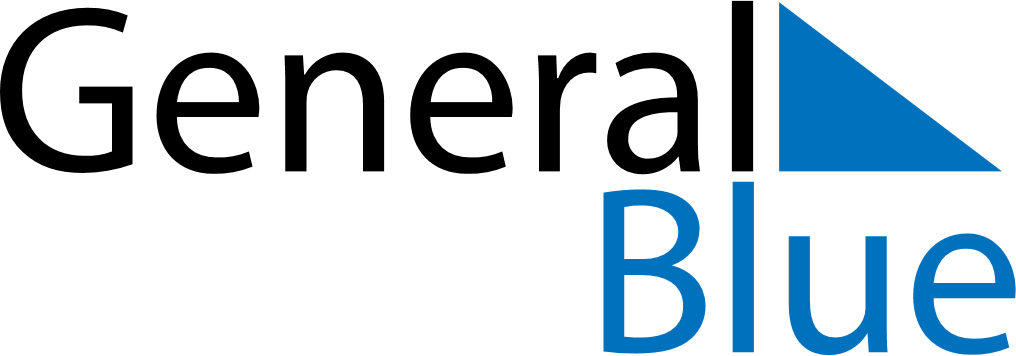 March 2030March 2030March 2030CroatiaCroatiaSUNMONTUEWEDTHUFRISAT123456789Shrove TuesdayInternational Women’s Day10111213141516171819202122232425262728293031